Слайд 1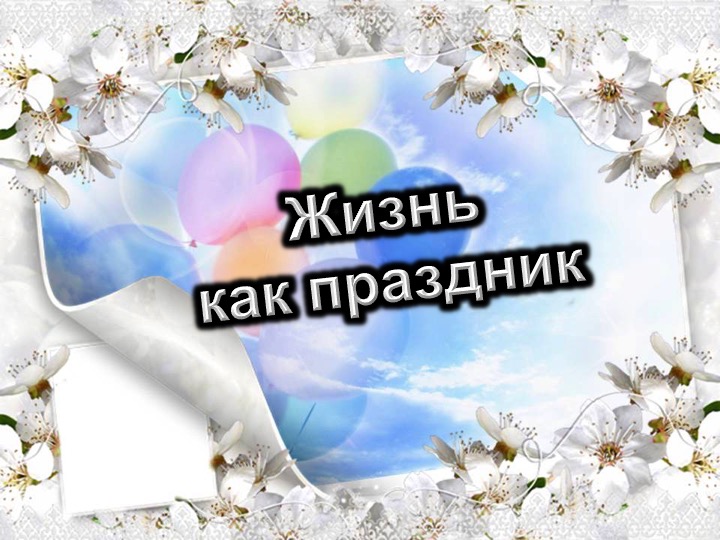 Слайд 2Слайд 3Несмотря на преклонный возраст, Лидия очень любила работать в своем саду. Даже необычная жара, наступившая летом (температура воздуха поднялась выше 38 градусов по Цельсию, а влажность достигла 90 процентов), не помешала ей ухаживать за своими цветами и другими растениями. На третий день рекордной жары она позвонила своей дочери, но говоря по телефону, Лидия путала слова. Дочь встревожилась и бросилась к дому матери, где  нашла ее, лежащей на полу без сознания. Судя по всему, большой вентилятор не справлялся с жарой и влажностью, и Лидия получила тепловой удар, который мог стать угрозой для ее жизни.Слайд 4Риск теплового удара, вызываемого жарой, можно снизить, употребляя большое количество жидкости, в особенности воды, а также фруктовых и овощных соков. Наряду с воздухом, вода является важнейшим элементом, необходимым для выживания. Слайд 5Организм новорожденного состоит примерно на 75 процентов из воды, а у взрослого примерно на 60 процентов. Человек весом 90 кг содержит в своем теле около 63 кг воды.Слайд 6Серое вещество головного мозга состоит примерно на 85 процентов из воды, кровь - на 83 процента, мышцы – на 75 процентов, и даже твердая костная ткань, содержащая костный мозг, состоит на 20-25 процентов из воды.Слайд 7Почти каждая клетка и ткань человеческого тела не только содержит воду, но и постоянно омывается жидкостью, и для выполнения своих функций им требуется вода.Слайд 8Вода – эликсир жизни. Она является средой, в которой происходит обмен веществ. Вода – это:-    Транспортная система организма-    Смазка для обеспечения движения     Помощник пищеварения-    Главный транспортировщик отходов через почки-    Регулятор температуры-    Главная составляющая циркулирующей кровиСлайд 9Почти две трети воды, которая требуется нашему организму, мы получаем из потребляемой жидкости, около трети поступает из пищи, и небольшое количество жидкости синтезируется в биохимических процессах во время переваривания пищи. Фрукты и овощи, как правило, имеют более высокое содержание воды, чем другие группы продуктов питания. Например: ФРУКТЫАбрикосы   Арбуз   Папайя   Цитрусовые   Клубника   Яблоки  Виноград  ВишняОВОЩИШпинат   Сладкий перец   СалатМорковь  Огурцы  КабачкиБрокколи  Сельдерей  Помидоры.Слайд 10В идеальных условиях тело поддерживает баланс между объемом потерь воды за день и объемом, потребленным для восполнения необходимого количества. Количество ежедневной потери воды зависит от климатических условий и физической деятельности, как показано на таблице на слайде.Из таблицы видно, что пот выделяется в 50 раз быстрее в условиях продолжительной интенсивной физической нагрузки по сравнению с показателем для низкой физической активности при нормальной температуре. В среднем человек выделяет около 2300 мл воды в день во время низкой физической активности при нормальной температуре и 6600 миллилитров во время продолжительных интенсивных физических нагрузок).Слайд 11Что происходит, если мы пьем недостаточно воды?Когда мы не снабжаем организм достаточным количеством воды, он пытается предотвратить обезвоживание путем уменьшения выхода пота и мочи. Если работы такого компенсаторного механизма оказывается недостаточно и жидкость по-прежнему не поступает в достаточном объеме, то произойдет обезвоживание организма. Обезвоживание приводит к нарушению механизмов охлаждения тела, наряду с возможным повышением температуры тела...... и неэффективным выводом из организма отходов его жизнедеятельности.Слайд 12Повышается вязкость крови, нарушается кровообращение, Слайд 13увеличивается риск внутрисосудистого свертывания крови. В результате, это может привести к инсульту или инфаркту.
Слайд 14Недостаточное потребление воды также приводит к запорам - на радость производителям слабительных средств.  Физические упражнения и достаточное употребление клетчатки также играют роль. Обезвоживание может вызвать у человека головокружение или головную боль. Во время продолжительных напряженных тренировок может произойти серьезное обезвоживание, поэтому в таких условиях особенно важно уделить внимание потреблению жидкости. Потребление недостаточного количества воды также увеличивает риск образования камней в почках и в желчном пузыре.Слайд 15В 1995 году «Журнал Американской медицинской ассоциации» опубликовал данные, согласно которым достаточное потребление воды людьми пожилого возраста может ежегодно сэкономить расходы на тысячи дней госпитализации и миллионы долларов медикаментозного лечения. Следует заметить, что это наблюдение справедливо  по отношению ко всем возрастным группам по всему миру.Слайд 16Во избежание обезвоживания во время длительных физических нагрузок или в жаркую погоду, специалисты рекомендуют пить как в течение тренировки, так и  после завершения физической активности  несколько стаканов воды или другой жидкости. Практический совет по потреблению воды: здоровому человеку на протяжении дня нужно пить воды ровно столько, чтобы моча была бледного цвета.  (Моча может стать ярко-желтого цвета после приема некоторых лекарственных средств, в том числе витаминов и противотуберкулезных препаратов.)Слайд 17Начинайте пить воду утром, потому что организм относительно обезвожен в результате неощутимой (невидимой) потери воды, выделяемой с потом во время сна.
Обязательно пейте чистую воду, пригодную для питья. Это самый полезный для здоровья напиток, потому что вода относительно свободна от электролитов и мочегонных средств, таких как кофеин. Алкогольные напитки, помимо прочих вредных эффектов, также являются диуретиками. В большинстве безалкогольных напитков содержится большее количество сахара, что способствует развитию ожирения, диабета и кариеса зубов. Поэтому чистая вода — незаменимый универсальный напиток. Слайд 18Другое важное применение воды – это ее использование в качестве средства гигиены. Регулярное купание удаляет накопившуюся на коже грязь, снижая риск возникновения инфекции.Частое мытье рук может предотвратить передачу многих возбудителей инфекционных заболеваний от человека к человеку. Если бы люди тщательно мыли руки с мылом перед едой и после загрязняющей руки работы, то можно было бы избавиться от большого процента инфекционных заболеваний.Слайд 19Гидротерапия – это применение воды в качестве простого домашнего терапевтического средства. Её лучше всего применять для снятия обычной мышечной боли, болевых ощущений и лечения ушибов. Слайд 20В случае боли в мышцах применяют горячие влажные полотенца, которые накладывают на больные места поочередно с холодными влажными полотенцами (заканчивая прикладыванием холодного полотенца) для улучшения кровоснабжения. Сразу же после получения травмы и образования кровоподтека наиболее подходящим является наложение холодного компресса.  Слайд 21Следует проявлять осторожность, если имеется кожное заболевание, ссадины или порезы кожи. При нарушении кровоснабжения или при неврологических нарушениях, в результате которых человек утратил способность чувствовать изменение температуры, горячие компрессы могут привести к серьезным ожогам, поэтому рекомендуется соблюдать осторожность. Это особенно актуально для людей с диабетом или тем,  у кого в результате травмы или хирургического вмешательства были повреждены нервы.Слайд 22Есть много эффективных водных процедур, такие, например, как растирание холодной варежкой, горячие ножные ванны, согревающие компрессы и пакеты со льдом.  Жаль, что люди редко используют эти полезные свойства воды для облегчения своего состояния.Слайд 23Мужчина получил травму локтя во время игры в бадминтон. Он не прислушался к совету наложить компресс со льдом на гематому на локте, чтобы уменьшить кровотечение. На следующий день ткани вокруг его локтя распухли настолько, что ему незамедлительно пришлось обратиться к врачу. Врач посоветовал ему прикладывать дома лед, и эта консультация обошлась ему в 100 долларов!Слайд 24«Наружное применение воды является одним из самых простых и наиболее удовлетворительных способов регулирования циркуляции крови. . . Но многие так и не испытали на собственном опыте благотворное влияние правильного использования воды. . .  Все должны научиться пользоваться ею в качестве простого домашнего лечебного средства».Служение Исцеления, стр. 237Слайд 251   Избегайте тратить воду зря. По возможности, установите унитазы и душевые устройства, позволяющие  экономить воду. Когда чистите зубы, включайте кран, только чтобы смочить, а затем промыть зубную щетку, и выключайте воду на то время, когда чистите зубы. Отремонтируйте протекающие краны – капля за каплей мы теряем огромное количество воды впустую. Будьте внимательны к возможностям и методам, позволяющим экономить воду в быту. Слайд 262. Избегайте загрязнения воды. Вода может быть загрязнена человеческими экскрементами, промышленными отходами и химическими веществами. Животные, выращиваемые на крупных сельскохозяйственных угодьях, потребляют огромное количество воды, а их экскременты могут загрязнять грунтовые воды и близлежащие реки и ручьи.  Старайтесь не загрязнять водуСлайд 27Вегетарианская диета помогает экономить воду, так как для производства продуктов растительного происхождения требуется гораздо меньше воды.Слайд 28Жизнь не может существовать без воды. Все функции организма нуждаются в ней. Вода очищает, освежает и мощно влияет на восстановление организма. Точно также и в нашей духовной жизни мы не можем жить вечно без Воды Жизни.Слайд 29Что же означает термин «Вода Жизни»? Две тысячи лет назад Иисус Христос встретил женщину в Самарии, которая пришла к колодцу за водой. Он попросил у нее напиться и в последующем разговоре Он сказал, что может дать ей воды, которая утолит ее жажду навсегда. «Всякий, пьющий воду сию [из колодца], возжаждет опять», - сказал ей Иисус, -  «Кто будет пить воду, которую Я дам ему, тот не будет жаждать вовек; но вода, которую Я дам ему, сделается в нем источником воды, текущей в жизнь вечную» (Иоанна 4:13-14). Это подразумевает утоление духовной жажды, которое удовлетворило бы стремление к миру, радости, свободе от вины, прощению и чувству единства с Богом.Христиане находят такое решение в личности Иисуса Христа. Его жизнь резко контрастирует с потрясениями, ссорами, завистью, гневом и недовольством, как в Его время, так и в наши дни. Он предлагает всем прийти к Нему и посвятить себя Его служению. Он обещает, что это принесет облегчение от трудов, тревоги и стресса, даст внутренний мир и обеспечит покой и полноту в Нем. Его предложение остается в силе и сегодня. Пусть же наша жизнь наполнится Его состраданием, любовью и принятием, чтобы мы омылись в Его любви и насытились ею. Слайд 30Практическое применение - Вопросы Слайд 31- Сколько воды теряет мой организм ежедневно, исходя из уровня моей физической активности? - Сколько воды я пью каждый день? - Судя по цвету мочи, достаточно ли воды я пью ежедневно? - Что я могу сделать, чтобы увеличить количество потребляемой жидкости? - Может быть, будет полезно наполнять бутылку водой каждое утро и обязательно ее выпивать? - Или стоит составить график, напоминающий, когда нужно пить воду (не забывая при этом, как важно выпить первый стакан воды утром)? Слайд 32Роман и его семья любят физические упражнения на свежем воздухе. Когда на улице жарко и высокая влажность воздуха, они пьют много прохладительных напитков. Тем не менее, иногда они жалуются на головную боль и головокружение. - Что здесь не так? Слайд 33- Соблюдение каких рекомендаций могло бы обеспечить безопасность их здоровья? - Каковы симптомы обезвоживания и теплового удара? - Какой процент потребляемой мною жидкости составляет чистая вода? - Какие напитки увеличивают вероятность обезвоживания, поскольку они являются диуретиками? Слайд 34- Не потребляю ли я слишком много сладких напитков (в том числе фруктовых соков), которые обостряют проблему излишнего веса?- Не слишком ли часто моя семья пьет их, вместо того, чтобы употреблять их только по особым случаям? - Поскольку треть воды мой организм получает из пищи, не нужно ли мне пересмотреть количество продуктов с высоким содержанием воды? - Какие из упомянутых ранее фруктов и овощей с высоким содержанием воды я выберу для регулярного употребления в пищу?Слайд 35- Как часто я использую воду как средство гигиены и как лечебное средство? - Как тактично напоминать людям чаще мыть руки, чтобы не допустить распространения инфекции? - В каких случаях целесообразно пользоваться гидротерапией? - Есть ли у меня в морозильной камере лед или пакет со льдом, чтобы приложить его на шишку или синяк при необходимости?- Благодарю ли я Бога за то, что не испытываю недостатка в чудесном даре воды? - Какой из способов экономии воды я мог бы практиковать? - Какие продукты питания требуют для своего производства меньше воды и снижают при этом уровень загрязнения источников водоснабжения?Слайд 36Чувство физической жажды напоминает нам о великой духовной жажде, о «Воде Жизни», предлагаемой Иисусом. - Принимаю ли я этот дар, чтобы мне тоже стать живительным источником  для тех, с кем я ежедневно общаюсь? Слайд 37Сегодня мы с вами говорили о воде.Пилот, писатель и философ Антуан де Сент-Экзюпери говорил:«Вода, у тебя нет ни вкуса, ни цвета, ни запаха, тебя невозможно описать, тобой наслаждаются, не ведая, что ты такое». 